Главное управление образования Гродненского облисполкомаУчреждение образования “Гродненский государственный областной 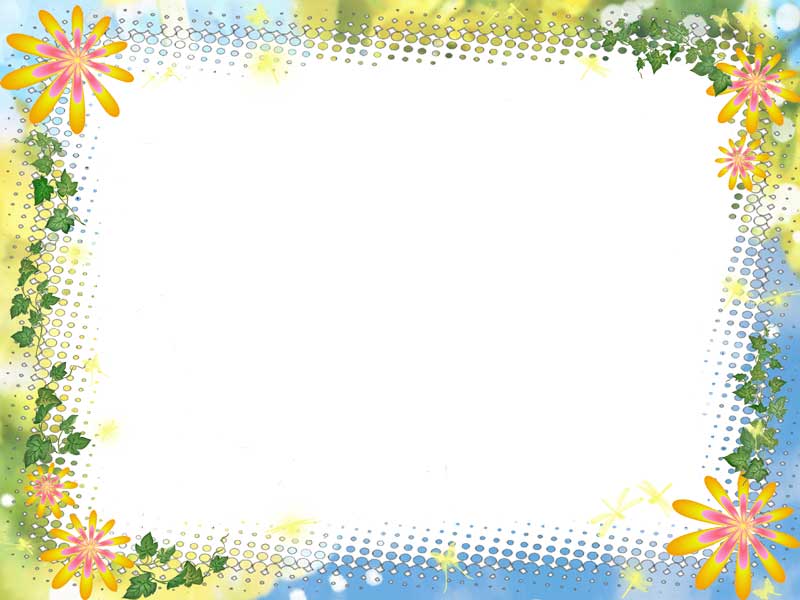 Дворец творчества детей и молодежи”Лет о-2018Гродно 2018Главное управление образования Гродненского облисполкомаУчреждение образования “Гродненский государственный областнойДворец творчества детей и молодежи”Лет о-2018Гродно 2018Печатается по решению методического совета УО “ГГОДТДМ”.Составители: Т.В. Севко, методист отдела методик и технологий дополнительного образования детей и молодежи УО “ГГОДТДМ”.Рецензент: О.Л.Денисевич, заведующий отделом методик и технологий дополнительного образования детей и молодежи УО “ГГОДТДМ”.Лето-2018 / сост.: Т.В. Севко: учреждение образования «Гродненский государственный областной Дворец творчества детей и молодёжи» - Гродно, 2017. – 65 с.В сборнике раскрываются актуальные теоретические и практические вопросы функционирования системы летнего отдыха и оздоровления, рассматриваются вопросы организации деятельности воспитательно-оздоровительных учреждений, формы организации воспитательной деятельности. Адресуется широкому кругу педагогических работников: методистам учреждений дополнительного образования детей и молодежи, педагогическим работникам оздоровительных лагерей всех типов, организаторам летнего отдыха  и оздоровления детей и учащейся молодежи. ВВЕДЕНИЕ	Летнее каникулярное время является важной социально-педагогической сферой деятельности воспитательно-оздоровительных учреждений образования, а также учреждений дополнительного образования детей и молодежи. Сохранение и укрепление здоровья подрастающего поколения является основными направлениями деятельности для воспитательно-оздоровительных учреждений образования. Летний отдых также должен быть интересным, полезным, творческим, активным, здоровым. Республика Беларусь является одной из стран, которая сохранила и успешно развивает систему отдыха и оздоровления детей. Ежегодно оздоровительная кампания в воспитательно-оздоровительных учреждениях образования охватывает более трети всех детей школьного возраста нашей страны. Лето не может быть вырвано из контекста непрерывного воспитания детей и молодежи, именно этот подход ставит перед нами педагогическими работниками, организующими летний отдых и оздоровления детей и учащейся молодежи, актуальные задачи совершенствования социальных связей, создания комфортной творческой среды, поиска новых форм работы с детьми и подросткам, что способствует социализации и самореализации личности ребенка. С целью систематизации ведущего опыта работы по организации летнего отдыха и оздоровления детей в Гродненской области, а также обеспечения информационности основных ориентиров оздоровительной кампании составлен сборник для организаторов летнего оздоровления. Систематизация материала отражает комплексный подход в реализации эффективного воспитательного процесса в оздоровительных лагерях.Адресуется широкому кругу педагогических работников: методистам учреждений дополнительного образования детей и молодежи, педагогическим работникам оздоровительных лагерей всех типов, организаторам летнего отдыха  и оздоровления детей и учащейся молодежиМЕТОДИЧЕСКИЕ РЕКОМЕНДАЦИИ
В ПОМОЩЬ ОРГАНИЗАТОРАМ 
ЛЕТНЕГО ОТДЫХА В 2018 ГОДУПОЛОЖЕНИЕ
О РЕСПУБЛИКАНСКОЙ АКЦИИ
«ЛЕТО – ВРЕМЯ ОТКРЫТИЙ»1. ОБЩИЕ ПОЛОЖЕНИЯ	Настоящее положение определяет содержание и порядок проведения республиканской акции «Лето – время открытий» (далее – республиканская акция).	Республиканская акция организуется с целью создания условий для оптимального удовлетворения потребностей детей и их родителей в качественных и социально значимых услугах оздоровления и отдыха, раскрытия индивидуального потенциала и социальных инициатив детей, обеспечения открытости системы отдыха и оздоровления детей, участия общественных организаций и общества в целом в организации отдыха и оздоровления детей, формирования отношения к организации летнего отдыха, оздоровления несовершеннолетних как важному и ответственному периоду в жизни детей.	Достижение поставленной цели производится через решение следующих задач:	обеспечение взаимодействия  министерств и ведомств, общественных организаций по вопросам деятельности воспитательно-оздоровительных учреждений образования;	совершенствование работы по обеспечению воспитательно-оздоровительных учреждений образования педагогическими кадрами и повышению их профессиональной компетентности;	создание условий для непрерывности и преемственности воспитательного процесса в учреждениях общего среднего образования, учреждениях дополнительного образования детей и молодежи и воспитательно-оздоровительных учреждениях образования;	привлечение детей к осуществлению исследовательской деятельности в условиях рекреационной среды воспитательно-оздоровительного учреждения образования для практической отработки знаний, полученных на протяжении учебного года; 	развитие у воспитанников функциональных навыков исследования как универсального способа освоения действительности, активизации личностной позиции воспитанников в образовательно-оздоровительном процессе на основе приобретения субъективно новых знаний; 	организацию работы по привлечению лучшей молодежи для работы в воспитательно-оздоровительных учреждениях образования, обеспечение соответствующей подготовки ее к данной деятельности;	осуществление комплекса мер по формированию культуры здорового образа жизни, укреплению здоровья детей;продолжение работы по формированию у детей ответственного отношения к разумному сочетанию различных видов деятельности, потребности в повышении социальной активности как условии личностной успешности;создание условий для эффективной самореализации и благополучной социализации детей и молодежи посредством подготовки и проведения мероприятий и акций гражданско-патриотической направленности.2. ОРГАНИЗАТОРЫ И УЧАСТНИКИ, СРОКИ ПРОВЕДЕНИЯ	Республиканская акция организуется по инициативе Министерства образования Республики Беларусь.	Участниками акции являются воспитанники, педагогические и медицинские работники оздоровительных лагерей и образовательно-оздоровительных центров, представители педагогической общественности, общественных объединений, различных министерств и ведомств, организующих работу с детьми в воспитательно-оздоровительных учреждениях образования Республики Беларусь.	Акция проводится с 27 мая по 31 августа 2017 года в воспитательно-оздоровительных учреждениях образования Республики Беларусь.3. СОДЕРЖАНИЕ РЕСПУБЛИКАНСКОЙ АКЦИИ 	Основным содержанием акции является:	организационно-методическое обеспечение	формирование комплекса условий (нормативно-правовых, организационно-управленческих, программно-методических, кадровых, материально-технических, информационных), обеспечивающих эффективное социально-психологическое сопровождение деятельности оздоровительных лагерей, направленное на повышение качества педагогического процесса в целом, воспитание личности, стремящейся к максимальной реализации своих возможностей, открытой для восприятия нового опыта; проведение информационно-пропагандистских мероприятий, способствующих привлечению к участию в республиканской акции деятелей культуры и науки, представителей спорта и туризма, здравоохранения и иных государственных органов и организаций;привлечение воспитанников воспитательно-оздоровительных учреждений образования к участию в мероприятиях, посвященных Году науки; обеспечение непрерывности и преемственности образовательного процесса в учреждениях общего среднего образования, учреждениях дополнительного образования детей и молодежи и воспитательно-оздоровительных учреждениях образования;	оказание методической помощи организаторам детского отдыха и оздоровления в совершенствовании воспитательного процесса с использованием современных информационно-коммуникативных технологий;	внедрение новых форм экскурсионной работы с конкретно обозначенными познавательными целями, программой, предусматривающей образовательную активность воспитанников, в том числе и исследовательского характера;использование новых подходов к содержанию профориентационной работы в воспитательно-оздоровительных учреждениях образования с учетом социально-экономических условий региона;поиск и внедрение нестандартных малозатратных форм организованного отдыха, оздоровления и занятости подростков и молодежи в каникулярное время; создание единого информационно-коммуникативного пространства воспитательно-оздоровительных учреждений образования с тематическими онлайн-площадками для детей, педагогов и родителей, организация дистанционных консультационных пунктов для родителей;	обобщение и распространение инновационного опыта в организации работы лагерей всех типов.	организация исследовательской и проектной деятельности воспитанников		внедрение в образовательно-оздоровительный процесс оздоровительного лагеря различных форм учебно-исследовательской деятельности воспитанников;использование природно-климатических возможностей,  исторических и экологических особенностей местности для практической самореализации воспитанников и  удовлетворения их познавательного интереса;наполнение содержания воспитательно-оздоровительной  деятельности активными и интерактивными творческими и игровыми формами работы, требующими применения определенными знаний, позволяющими создавать новые образовательные результаты; 	реализация в практике работы с детьми младшего школьного возраста программ, направленных на подготовку воспитанников к изучению тех или иных предметов в школе; 	эффективное использование образовательного потенциала педагогов-предметников и студентов-практикантов, работающих в воспитательно-оздоровительных учреждениях образования для организации учебно-исследовательской и проектной деятельности воспитанников;		активное вовлечение воспитанников в социально-значимую деятельность активизация участия воспитанников воспитательно-оздоровительных учреждений образования в реализации мероприятий акции через организацию процесса личностного развития, создание центров развития, территорий самостоятельности, использование дискуссионных форм организации воспитательной работы, предоставление возможностей для самореализации в процессе проведения конкретных дел, деятельности органов детского самоуправления;	поддержка и развитие социальной активности детей и молодежи через организацию деятельности в оздоровительных лагерях детских и молодежных общественных организаций; 	привлечение воспитанников к участию в социальных, экологических, гуманитарных, культурно-образовательных, просветительских и других проектах и программах, связанных с оказанием конкретной помощи социально незащищенным слоям населения, охраной окружающей среды и т.п.;		организация работы с высокомотивированными детьмирасширение деятельности лагерей по профилям, направлениям деятельности для высокомотивированных детей;стимулирование творческой и познавательной активности воспитанников средствами музейной педагогики и использования игровых форм работы, построенных на конкретном историческом материале;организация объединений по интересам для высокомотивированных в учебе воспитанников, включая такие востребованные направления, как техническое творчество, робототехника, компьютерное моделирование и др.;активизация работы с детьми, заинтересованными в расширении знаний по предметам во время летних каникул, в том числе и за счет организации различных познавательных экспресс-курсов;	формирование правильных жизненных установок личности воспитанника проведение мероприятий, направленных на формирование у воспитанников умения жить в поликультурном мире, противостоять политическому и религиозному экстремизму;наработка воспитанниками социальной практики и освоение социальных ролей в условиях временного детского объединения;развитие у подрастающего поколения высоких нравственных качеств, формирование организованности и волевых черт характера воспитанника, его позитивного отношения к миру, обществу;популяризация идей добровольной деятельности на благо общества через привлечение воспитанников к оказанию конкретной помощи при решении социально значимых проблем;  активизация воспитательной позиции семьи в оздоровительных лагерях через организацию мероприятий, предполагающих совместную деятельность детей и родителей по различным направлениям;формирование инклюзивной культуры в воспитательно-оздоровительных учреждениях образования,  ориентированной на развитие у подрастающего поколения таких качеств личности как толерантное отношение к инвалидам и детям с особенностями психофизического развития, милосердие, благотворительность и др.	Республиканская акция может проходить с использованием различных форм и методов, как новых, так и традиционных:	работа информационно-пропагандистских площадок для детей и их законных представителей, организация прямых линий в средствах массовой информации, организация онлайн-трансляций мероприятий акции;	изготовление и распространение наглядных информационных материалов;	проведение конференций, семинаров, тренингов для педагогов, медицинских работников, презентаций воспитательных программ, мастер-классов, круглых столов, открытых педсоветов с использованием современных информационно-коммуникативных технологий;	привлечение деятелей культуры и науки, представителей спорта и туризма, здравоохранения и иных государственных органов и организаций к совместной организации мероприятий акции;	проведение мероприятий, посвященных истории и современности нашей страны: посещение памятных мест, мемориалов, обелисков; организация экскурсий в музеи, на производственные предприятия, научные учреждения и др.;	инициирование благотворительных акций, направленных на решение финансовых проблем в вопросах  организации летнего  отдыха и оздоровления детей и др.	Центральным мероприятием республиканской акции станет фестиваль оздоровительных лагерей «Лето – время открытий», который состоится в учреждении образования «Национальный детский образовательно-оздоровительный центр «Зубренок».	В рамках фестиваля «Лето – время открытий» организуется работа следующих площадок с презентацией деятельности оздоровительных лагерей:	площадка «Навстречу открытиям» (учебно-исследовательская деятельность);	площадка «Территория новых знаний» (дополнительное образование);	площадка «В завтра я выбираю дорогу…» (профориентационная работа и трудовое воспитание);	площадка «Поделись искрой своего костра» (коммуникативные формы работы);	площадка «Тропа добрых рук» (волонтерская деятельность);	площадка «Мы выбираем здоровье» (физкультурно-оздоровительная работа);	площадка «Нам идей не занимать» (творческая деятельность);	площадка «Территория самостоятельности» (поддержка детских инициатив);	площадка «Открытые инновации» (инновационные подходы при организации работы в оздоровительном лагере (для педагогов)).	На площадках демонстрируется инновационный опыт работы оздоровительных лагерей, представленный в виде творческих выступлений детей и педагогов с демонстрацией видео- и фотоматериалов, раскрывающих содержание социально значимой деятельности.	В период фестиваля пройдет презентационная программа «Калейдоскоп реальных дел» с участием звезд эстрады, представителей культуры, спорта, общественных объединений, представителей органов управления. 	С целью распространение педагогического опыта, инновационных и творческих подходов к организации работы с детьми запланировано проведение Конкурса педагогических команд воспитательно-оздоровительных учреждений образования «Формула умного лета».В рамках республиканской акции состоится Конкурс новых моделей организации детского отдыха «Сделаем лето ярче», итоги которого будут подведены на семинаре-совещании по итогам летнего оздоровления детей в 2017 году. 	Для оказания методической и информационно-педагогической поддержки деятельности воспитательно-оздоровительных учреждений образования Республики Беларусь НДЦ «Зубренок» организует информационно-методическую акцию «Карта открытий лета» с выездом в  воспитательно-оздоровительные учреждения образования в период летнего оздоровления. По итогам проведения акции будет создаваться интерактивная карта передового опыта, которая будет размещена на сайте НДЦ «Зубренок».Планируется организация выставки-панорамы методического опыта по организации летнего отдыха и оздоровления детей в областях и городе Минске «Рецепты нескучных каникул».	По итогам  республиканской акции  активные участники награждаются дипломами Министерства образования Республики Беларусь.4. ФИНАНСИРОВАНИЕ МЕРОПРИЯТИЙ АКЦИИ	Финансирование мероприятий акции осуществляется ответственными исполнителями мероприятий в пределах бюджетных ассигнований, предусмотренных на данную деятельность, за счет средств от приносящей доход деятельности и других источников, не противоречащих законодательству.ПОЛОЖЕНИЕ
о проведении фестиваля оздоровительных лагерей
«Лето – время открытий»1. ОБЩИЕ ПОЛОЖЕНИЯ1.1. Фестиваль оздоровительных лагерей «Лето – время открытий» (далее  фестиваль) проводится в Национальном детском образовательно-оздоровительном центре «Зубренок» (далее  НДЦ «Зубренок») в соответствии с приказом Министерства образования «О проведении республиканской акции «Лето – время открытий»1.2. Фестиваль является площадкой для пропаганды и популяризации отдыха и оздоровления детей, совершенствования деятельности воспитательно-оздоровительных учреждений образования, других учреждений, обеспечивающих отдых и оздоровление детей, независимо от их подчиненности и форм собственности, обобщения и распространения инновационного опыта в организации работы лагерей всех типов.2. ОРГАНИЗАТОРЫ И УЧАСТНИКИ ФЕСТИВАЛЯ, СРОКИ ПРОВЕДЕНИЯ2.1. Фестиваль организуется по инициативе Министерства образования Республики Беларусь.2.2. Участниками фестиваля являются воспитанники, педагогические и медицинские работники оздоровительных лагерей и образовательно-оздоровительных центров, представители педагогической общественности, общественных объединений, различных министерств и ведомств, организующих работу с детьми в воспитательно-оздоровительных учреждениях образования Республики Беларусь.2.3. Фестиваль проходит с 15 по 18 августа 2017 года в НДЦ «Зубренок».2.4. Заявки на участие в фестивале принимаются до 8 августа 2017 года.3. СОДЕРЖАНИЕ ФЕСТИВАЛЯ 3.1. В рамках фестиваля организуется выставка педагогического опыта лагерей-участников «Чтобы лето прошло на ура!».3.2. Все заявленные к участию в фестивале лагеря должны подготовить презентацию инновационного опыта по организации лагерей различных типов и профилей (5-7 минут), представленную в виде творческих выступлений детей и педагогов с демонстрацией видео- и фотоматериалов, раскрывающих содержание социально значимой деятельности лагеря.3.3. На открытых площадках участники фестиваля демонстрируют практические формы и методы работы с детьми в оздоровительном лагере по различным направлениям воспитания и оздоровления (до 5 минут). Организуется работа следующих площадок:	площадка «Навстречу открытиям» (учебно-исследовательская деятельность);	площадка «Территория новых знаний» (дополнительное образование);	площадка «В завтра я выбираю дорогу…» (профориентационная работа и трудовое воспитание);	площадка «Поделись искрой своего костра» (коммуникационные формы работы);	площадка «Тропа добрых рук» (волонтерская деятельность);	площадка «Мы выбираем здоровье» (физкультурно-оздоровительная работа);	площадка «Нам идей не занимать» (творческая деятельность);	площадка «Территория самостоятельности» (поддержка детских инициатив»);	площадка «Открытые инновации» (инновационные подходы при организации работы в оздоровительном лагере (для педагогов)).3.4. В рамках фестиваля организуется презентационная программа «Калейдоскоп реальных дел» с участием звезд эстрады, представителей культуры, спорта, общественных объединений, представителей органов управления. 3.5. Итоги проведения фестиваля освещаются в тематической рубрике «Лето – время открытий» в газетах «Переходный возраст» и «Настаўніцкая газета», журнале «Выхаванне і дадатковая адукацыя».4. ФИНАНСИРОВАНИЕ ФЕСТИВАЛЯФинансирование фестиваля осуществляется ответственными исполнителями мероприятий в пределах бюджетных ассигнований, предусмотренных на данную деятельность, за счет средств от приносящей доход деятельности и других источников, не противоречащих законодательству.                         Приложение к Положениюо проведении фестиваля оздоровительных лагерей«Лето – время открытий»Анкета-заявкана участие в фестивале «Лето – время открытий» Общее количество участников: Ф.И.О, должность, контактные телефоны руководителя делегации: Тип лагеря: Профиль лагеря:Название лагеря:Месторасположение лагеря: Список воспитанников:Необходимость проезда и питанияРуководитель                                         (фамилия, инициалы) м.п.УСЛОВИЯ
проведения конкурса педагогических
команд воспитательно-оздоровительных
учреждений образования «Формула умного лета»ОБЩИЕ ПОЛОЖЕНИЯКонкурс педагогических команд воспитательно-оздоровительных учреждений образования «Формула умного лета» (далее конкурс)  проводится в Национальном детском образовательно-оздоровительном центре «Зубренок» (далее – НДЦ «Зубренок») в соответствии с приказом Министерства образования «О проведении республиканской акции «Лето – время открытий».Конкурс представляет собой комплекс мероприятий по выявлению, обобщению и распространению педагогического опыта и направлен на стимулирование профессионального роста педагогов, работающих в системе отдыха и оздоровления детей в Республике Беларусь.Настоящее положение определяет цель и задачи конкурса, порядок проведения и подведения итогов конкурса, категории участников. Организаторами конкурса являются Министерство образования Республики Беларусь и НДЦ «Зубренок».ЦЕЛЬ ПРОВЕДЕНИЯ			Создание условий для повышения профессиональной компетентности педагогов воспитательно-оздоровительных учреждений образования, обмена опытом работы, развития системы воспитания в воспитательно-оздоровительных учреждениях образования. ЗАДАЧИ		Проведение конкурса направлено на решение следующих задач:повышение уровня педагогических знаний и мастерства в вопросах организации воспитательной работы в условиях временного детского объединения;повышение профессионального уровня педагогов и стимулирование их профессиональной деятельности;выявление талантливых, творчески работающих педагогов;популяризация педагогических профессий;распространение педагогического опыта, инновационных и творческих подходов к организации работы с детьми.УЧАСТНИКИ КОНКУРСА	Конкурс проводится среди педагогов воспитательно-оздоровительных учреждений образования Республики Беларусь.	Стаж работы и квалификационная категория претендентов на участие в конкурсе во внимание не принимаются.	Команды, ставшие победителями конкурса в 2016 году (дипломы I, II и III степени), не могут принимать участие в конкурсе в 2017 году.ПОРЯДОК ПРОВЕДЕНИЯКонкурс проводится в два этапа.1 этап (региональный) проводится в каждой из областей и г.Минске. Порядок проведения региональных конкурсов определяется управлениями образования облисполкомов и комитетом по образованию Мингорисполкома. Количество участников одной команды – 5 человек.По итогам данного этапа в каждой области и г.Минске определяется  команда-победитель, которая становится участником республиканского тура.2 этап (республиканский) проводится в НДЦ «Зубренок» в рамках Республиканского семинара-совещания по подведению итогов летней оздоровительной кампании.Для проведения конкурса создается конкурсная комиссия.Информацию об участниках республиканского этапа конкурса управления образования облисполкомов и комитет по образованию Мингорисполкома направляют официальным письмом на адрес НДЦ «Зубренок» до 18 августа 2017 года.Педагогические команды, которые являются участниками республиканского этапа конкурса,  должны предоставить в НДЦ «Зубренок»  до 25 августа 2017 года:заявку на участие в конкурсе (Приложение);презентационные материалы о лагере (фотографии, наглядные материалы, слайд-презентации и т. д.);методические материалы по разработке тематического дня в лагере;сценарные материалы по проведению массового мероприятия в рамках представленного тематического дня;сценарные материалы творческого номера из «Вожатского вечера».Конкурс включает следующие конкурсные задания:творческая визитка (представление педагогического кредо команды в организации отдыха и оздоровления детей) (до 5 минут, количество участников – до 5 человек). При участии данном в конкурсе команда может привлекать группу поддержки из детей в количестве до 10 человек (возраст не старше 17 лет);проведение массового мероприятия в рамках тематического дня (до 30 минут);творческий номер из «Вожатского вечера» (до 5 минут), (количество участников – до 5 человек);решение педагогических ситуаций (количество участников от команды – 2 человека);тестирование по основам педагогики детского отдыха (количество участников от команды – 2 человека);проведение игры с залом (продолжительность игры – до 3 минут).ПОДВЕДЕНИЕ ИТОГОВ И НАГРАЖДЕНИЕПобедителей конкурса определяет жюри.Жюри конкурса формируется конкурсной комиссией.В конкурсных заданиях оценивается:содержательность;применение инновационных методик и приемов деятельности педагога;оригинальность и творческий подход;отражение направления деятельности (профиля) лагеря;организаторские и коммуникативные способности педагогов.Победители конкурса награждаются дипломами Министерства образования Республики Беларусь I, II, III степени и ценными призами.7.	ФИНАНСИРОВАНИЕ КОНКУРСА7.1. Оплата расходов, связанных с проведением конкурса, производится за счет средств участников конкурса и собственных средств НДЦ «Зубренок» от приносящей доход деятельности.                                                       Приложение к Условиям проведения конкурсапедагогических команд воспитательно-оздоровительных учреждений образования«Формула умного лета»Анкета-заявка на участие в конкурсе педагогических команд воспитательно-оздоровительных учреждений образования «Формула умного лета»Полное название воспитательно-оздоровительного учреждения образования, принадлежность, профиль Участники педагогической команды (Ф.И.О. полностью, должность в воспитательно-оздоровительном учреждении образования, возраст)  Название номера «Вожатского вечера»Представляемый тематический день, название массового мероприятия в рамках данного дня (с указанием количества и возраста детей, на которых рассчитано данное мероприятие, и необходимого помещения (площадки) для проведения)Необходимость проезда и питанияПочтовый адрес учреждения образования, контактный телефон, факс, е-mailРуководитель команды (Ф.И.О. полностью, контактный телефон)Руководитель учреждения образования (Ф.И.О. полностью, контактный телефон)Подпись руководителя м.п.СЦЕНАРИИ МЕРОПРИЯТИЙ
(ИЗ ОПЫТА РАБОТЫ ОЗДОРОВИТЕЛЬНЫХ ЛАГЕРЕЙ
ГРОДНЕНСКОЙ ОБЛАСТИ)Сценарий открытия летнего оздоровительного лагеря с дневным пребыванием детей.Задачи:Расширение кругозора; Воспитание любознательности; Организация досуга учащихся; Развитие интереса к познавательной деятельности. 1ведущий:  Здравствуйте, ребята!Здравствуйте взрослые! Сегодня школа распахнула двери…..2 ведущий: Подожди, подожди! Как распахнула? Зачем? До первого сентября ещё 3 месяца! Я не готова, я не собралась и сил не набралась!1 ведущий: Да не кричи ты! Сегодня мы открываем летнюю площадку для тех, кто не хочет скучать на лавочке, для тех, кто хочет узнать, что такое настоящая дружба.1 Ведущий. Скажите, а что вы говорите, когда встречаете друга?Дети (хором). Здороваемся!2 Ведущий. Сейчас мы научимся здороваться как хорошие старые друзья. Это небольшая игра, вы должны мне в рифму громко и весело говорить: «Привет!»Когда встречаем мы рассвет, мы говорим ему…Дети. Привет!Ведущий. С улыбкой солнце дарит свет, нам посылая свой…Дети. Привет!Ведущий. При встрече через много лет вы крикнете друзьям…Дети. Привет!Ведущий. И улыбнутся вам в ответ от слова добро- то…Дети. Привет!Ведущий. И вы запомните совет: дарите всем друзьям…Дети. Привет!Ведущий. Давайте дружно все в ответ друг другу скажем мы…Дети. Привет!2 Ведущий. Всем, всем, всем привет!!!Ведущий Каникулы, каникулы, весёлая пора!Да здравствуют каникулы, ура, ура, ура!Каникулы, каникулы! Закончен школьный год!Длиннющие каникулы! Всё лето - отдых! Вот!2 ведущий:Сколько солнца! Сколько света!Сколько зелени кругом!Что же это? Это ЛЕТОНаконец спешит к нам в дом.Сколько солнца! Сколько света!Как прекрасен летний зной!Вот бы сделать так, что летоБыло целый год со мной!Номер: песня «Подари улыбку миру».1 ведущий:Все ли отряды на месте? Все ли готовы?Вы готовы, и тогдаВам представиться пора.Отряды представляются (название, девиз отрядов)2 ведущий: Ребята, а теперь давайте познакомимся! Я предлагаю сделать это при помощи интересной игры.Игра-кричалка.   Сколько вас сегодня здесь?Мне за день не перечесть!Есть Димы, Насти и Андреи.Я угадала? Давайте, проверим…Вставайте.Все Димы хлопают, Софии топаютВани и Ромы прыгают,Вики и Леры ногами дрыгают,Данилки руки поднимают,Владиславы приседают.А остальные как можно громчеИмена свои называют.Итак, раз, два, три – своё имя назови!1 ведущий: Молодцы, ребята, присаживайтесь на свои места, а для вас выступает1 ведуший:С собою друзей замечательныхВ дорогу ты взять не забудь!И будет мир привлекательным,И весело будет вокруг!2 ведущий:И брата с сестренкой за рукуПокрепче возьми и скажи:«Как хорошо, что мы вместе!Будем всегда мы дружны!»Песня «Моя семья»Загадки про ПДД1.Зорко смотрит постовой За широкой мостовой.Как посмотрит глазом красным –Остановятся все сразу. (светофор)Ну, а если пешеходу Тротуар не по пути?Если можно пешеходуМостовую перейти?Сразу ищет пешеходЗнак дорожный …? (переход)3. Тихо ехать нас обяжет,Поворот вблизи покажетИ напомнит, что и какВам в пути…(Дорожный знак)4. Грозно мчат автомобили,Как железная река!Чтоб тебя не раздавили,Словно хрупкого жучка, –Под дорогой, словно грот,Есть…(Подземный переход)5. Как зовутся те дорожки,По которым ходят ножки.Различать учись их точно,Не лети как на пожар.Пешеходные дорожки –Это только …? (Тротуар)1 ведущий: песня «Сочное лето»Песня «Я возьму карандаши»1 ведущий:С вами долго, очень долгоБудем петь, шутить, игратьИ конечно, и конечно,Будем с вами танцевать!Становитесь все вокруг,Не разнимем дружных рук.Дискотека.Минутка безопасности: «Экологический серпантин»Цель: развитие экологической этики учащихся;Задачи: Формирование экологических знаний, активной, гуманной позиции по отношению к природе;Развитие наблюдательности, внимания, мышления, любознательности;Воспитание любви к природе, ответственности за судьбу своего общего дома - планеты Земля.Когда мы отдыхаем на природе, очень важно, чтобы во время отдыха не произошли неприятности, которые причинили бы вред нашему здоровью.Обязательно запомните правила, соблюдать которые совсем несложно.1. Незнакомые растения и цветы ни в коем случае нельзя срывать и тем более брать в рот. Некоторые растения, если взять их в руки, вызывают сильное раздражение кожи, которое может длиться несколько недель. Есть и ядовитые растения, яд которых не менее опасен, чем змеиный.2. С грибами, найденными вами в лесу, тоже нужно быть очень осторожным. Собирайте только известные вам грибы и обязательно покажите собранные грибы взрослому, который в них разбирается. Когда гуляете по лесу, не трогайте поганки: они очень ядовиты.3. Не пей сырую воду из какого бы то ни было водоёма: реки, озера или ручья. Возможно, в этот водоем сбрасывали мусор, отходы. Вода в нем неизвестна нам. Поэтому не стоит рисковать своим здоровьем.4. Для защиты от укусов насекомых (клещей, ос, пчёл, комаров), отправляясь на прогулку в лес, надевай длинные брюки, рубашку с длинными рукавами и обязательно головной убор. Открытые участки тела намажь средством, отпугивающим насекомых.5. Помни, что запахи одеколонов, духов и другой парфюмерии сильно привлекают насекомых.6. Если вы собираетесь ночевать в палатке, позаботься о сетке, защищающей от комаров, и средствах, отпугивающих насекомых.При соблюдении этих нехитрых правил Вы сохраните свое здоровье и обезопасите свою жизнь.Минутка безопасности «Цена пожара - человеческая жизнь»Цель: научить детей вести себя правильно в чрезвычайных ситуациях.Задачи:Закрепить знания детей о положительной и отрицательной роли огня в жизни человека, о пожарной безопасности, о профессии "пожарный";Прививать навыки осторожного обращения с огнем;Воспитывать чувство ответственности, навыки безопасного поведения;Воспитывать людей, ориентированных на мужество, находчивость, самоотверженность.Оформление: «Отгадайте загадку».Если дым валит клубами,Пламя вьётся языками,И огонь везде и жарЭто бедствие - … (пожар).-Сегодня, мы с вами поговорим о пожарной безопасности. Пожары очень опасны. В большом огне могут сгореть мебель, одежда, игрушки и даже люди. Ребята, а чтобы не случилось у вас такая беда, давайте вспомним правила пожарной безопасности.Чего нельзя делать детям? -Нельзя брать в руки спички, зажигалки, бенгальские огни, петарды, хлопушки. -Нельзя подходить близко к газовой плите.- Не включать самостоятельно электроприборы.- Не влезать предметами в розетки.- А как вызвать пожарную машину? (По телефону набрать номер «101»).- А какая она пожарная машина? (машина красная и наверху прикреплена лестница, номер 101) .Послушайте стихотворение:Красная машина по дороге мчится,Ей на месте поскорей нужно появиться,Там огня необходимо погасить лавину-Все зовут пожарной красную машину.«101»-три эти цифры часто набирают;Значит, осторожными не всегда бывают.(В. И. Мирясова.)Пожарная машина всегда красная, чтобы её было видно издалека.Красный цвет- цвет тревоги, цвет огня!- А как едет пожарная машина, быстро или медленно? (быстро)- А как называются люди, которые спасают от пожара? (спасатели, пожарные) .- Когда машина едет по дороге, её не только видно, но и слышно, слышно сирену.- Как звучит сирена? (у- у - у - у) .- Ребята, как вы думаете, что лежит в кузове пожарной машины? (инструменты: шланг, топор, лопата и т. д.)- Ребята, как вы думаете, почему возникают пожары? (Ответы детей.)Да, много пожаров от неосторожного обращения с огнём. Огонь очень опасен. Он сначала горит медленно, потом языки пламени становятся выше, сильнее разгораются, бушуют.Игра «Доскажи предложение». Чтобы не было беды надо хорошо знать правила! Давайте ещё раз повторим правила пожарной безопасности?-Спички нельзя … (брать);-Газ нельзя… (зажигать);-Утюг нельзя… (включать);-В розетку пальцы нельзя… (вставлять).Ребята, постарайтесь запомнить эти правила и всегда их соблюдать, чтобы пожарная машина никогда не приезжала к вашему дому.Минутка безопасности «Опасный сундучок»Цель: познакомить детей с понятиями «лекарство» и «яд».Задачи:Формирование у детей представления о негативном воздействии  самостоятельного употребления лекарств на физическое здоровье человека Формирование полезных привычек и понимания того, что дети не должны принимать лекарства самостоятельно, что дети не должны брать лекарства у незнакомых людей.Дать детям представление о том, что лекарства могут оказаться полезными и вредными в зависимости от ситуации.Ребята, а зачем нужны лекарства? Лекарства помогают людям побороть болезнь. Ребята, а таблетки какие бывают? Правильно, одни таблетки белые, а другие покрыты твёрдой цветной оболочкой: розовой, голубой, жёлтой или красной. Они немного похожи на конфеты. Представьте, что бабушка заболела и стала применять рекомендованное врачами лекарство. Однажды она случайно обронила таблетку на пол. Вы нашли эту таблетку. Как с ней надо поступить? Конечно, отдать бабушке. А она её выбросит в мусор. Ведь она же лежала на полу и могла загрязниться. От неё будет не польза, а вред.Ребята, если вы случайно найдёте таблетку, её ни в коем случае нельзя класть в рот. Даже если она очень похожа на маленькую конфетку. Как вы думаете почему? Потому что лекарства ядовиты. Доза ядовитого вещества в таблетке очень маленькая. Взрослому человеку она поможет справиться с болезнью. А для маленького ребёнка таблетка может оказаться опасной. Ведь ребёнок гораздо меньше взрослого и по росту и по весу. Вы ребята запомните, что нельзя брать в рот таблетки, если они даже похожи на конфеты. Отдайте взрослым.Ещё ребята у взрослых есть такие шкафчики или сундучки с лекарствами. Их называют домашними аптечками. Никогда не открывайте туда дверцу. Это может плохо закончиться! Структура психолого-педагогического сопровожденияДень 1, 2 -й. ДАВАЙТЕ ПОЗНАКОМИМСЯ!Итак, с чего начать? Конечно же, со знакомства с воспитателями и друг с другом.Игра «Ты и твое имя»Цель: помочь участникам познакомиться, узнать друг друга. Способствовать созданию позитивного эмоционального единства группы.Положите перед собой лист бумаги и напишите на нем вертикально ваше имя. Сосредоточьтесь! У вас есть 5-10 минут, чтобы написать против каждой буквы качество характера, которое вы в себе знаете и цените.Пример: М — мечтать (умею), И — интеллигентность, X — харизма, А — активная позиция в коммуникации, И — интеллект, Л — любовь к жизни.Упражнение «Десять секунд»Цель: снизить тревожность участников, вызванную попаданием в незнакомую среду.Сейчас вы будете спонтанно двигаться по комнате. Будьте внимательны, потому что время от времени вам придется реагировать на разнообразные задания ведущего и выполнять их за 10 секунд. Каждое из заданий выполняется с максимальной точностью. Скажем, я попрошу распределиться по цвету волос. Значит, пока я досчитаю до десяти, вам будет необходимо найти людей с точно таким же, как у вас, цветом волос. И если у черноволосого в прическе есть определенные пряди, то он никак не может остаться в группе «черных»: у него есть дополнительный цвет! Не бойтесь остаться в одиночестве. В конце концов, абсолютно понятно, что если цвет ваших волос или их длина отличны от цвета и длины волос других участников, то это не делает вас лучше или хуже остальных. Вы просто другой! И именно потому, что мы разные, мир так разнообразен и интересен.Надеюсь, что задание понятно? Мы начинаем. Распределитесь на тех, у кого есть часы на руке и у кого нет! 1, 2, 3 ... 10. Стоп! Проверяем. В этой группе у всех есть часы на руке. А в этой группе все счастливчики, да? Что значит «почему»? Потому, что счастливые часов не наблюдают. Продолжаем ходьбу! Распределитесь по стилю обуви! По длине волос.По тому, сколько братьев и сестер есть в вашей семье. По любимому занятию в свободное время. По цвету брюк и юбок. По цвету глаз.По настроению, которое вы сейчас испытываете.Участники делятся впечатлениями от игры. Что понравилось в игре? Что огорчило? Что заставило задуматься? Как чувствовали себя те, кто остался без группы, в гордом одиночестве, то есть было оно гордым или каким-то абсолютно иным? Попытайтесь вспомнить, кто был в вашей подгруппе, когда вы объединялись по сходству биографических данных или общности интересов. Назовите тех, кого запомнили.В первые дни детям предложено несколько ознакомительных анкет.Тренинги на знакомствоЦель: создание климата психологической безопасности в группе; формирование первого впечатления друг о друге, знакомство. Необитаемый островИнструкция к игре. Волею судьбы вы оказались на необитаемом острове. Здесь богатый животный и растительный мир, но есть опасности: ядовитые растения, холодная зима, возможны визиты каннибалов с соседних островов. Сплоченной группой продержаться можно, а в одиночку - почти нереально. В ближайшие 20 лет вы не сможете вернуться к нормальной жизни в родные края. Ваша задача - создать для себя условия, в которых вы могли бы выжить. Поймите серьезность и драматичность происшедшего, тем более что за такой срок люди иногда дичают, за раздражительностью испытывают ярость и драки насмерть. Тут не место для легкомыслия - вам нужно чем-то питаться и нужно выжить. Настройте себя соответствующим образом, наблюдайте за собой: как проявите себя в этой жизни?... Прошло уже несколько дней, как вы упали на остров. Вы все живы, раненым оказана возможная помощь, тяжелобольных нет. Вы предполагаете, что этот остров находится в стороне от линий движения морских судов и придется обустраивать свою жизнь здесь с расчетом на несколько лет. С чего вы начнете? Сразу приходит на ум Робинзон Крузо и его первые шаги: разведка острова, поиск воды и пищи, сбор предметов и вещей, «которые могут пригодиться». Но ведь Робинзон был один, а вас целая группа, да еще каждый со своим характером!После того, как удовлетворены первые материальные потребности и приняты меры безопасности, не кажется ли вам, что следует провести большой совет, чтобы определиться, как следует организовать жизнь на острове?Вам необходимо решить следующие вопросы:1. Выживание. Какие меры необходимо предпринять, чтобы обеспечить вашу колонию пищей, одеждой, жильем? Как распределить обязанности: учитывать ли при этом индивидуальные возможности или у всех должен быть наряд, выполнение которого строго обязательно? Как обеспечить право на жизнь каждому? Или у вас не будет такого права? Как вы определите перспективу жизни на вашем острове? Что станет главной целью жизни вашей колонии?Защита. По какому принципу будет организована жизнь в вашей колонии? Из истории вы знаете различные типы организации человеческих сообществ: родоплеменное, монархическое, демократическое. Что возьмете за основу вы? Кто будет защищать интересы членов вашей колонии - общее собрание - вече, вождь, группа старейшин или группа сильнейших? Каким образом будет контролироваться выполнение? Какие меры будут приниматься к тем, кто не выполняет решения или свои обязанности?Развитие. По ситуации вы все - группа ученых-исследователей, так что большинству из вас физический труд не знаком. Будете ли вы учитывать знания и умения каждого при распределении обязанностей, и как вы эти знания будете передавать другим? Как будут осваиваться новые и необходимые знания и умения? Как вы будете сохранять человеческую культуру?4.	Обеспечение активного участия в жизни общества. Какие нормы взаимоотношений вы установите в своей колонии? Будет ли учитываться мнение меньшинства или даже одного человека при принятии решений? Будет ли иметь право жить в вашей колонии человек, который никого не слушает и никому не подчиняется? А если такой образ жизни сделает его обузой для других? Каковы пределы власти вашей колонии? Станет ли она вмешиваться в частную жизнь? Будут ли у вас общие праздники? Какие традиции и ритуалы вы введете? Будут ли у вас свой герб, флаг, гимн?Размышляя над этими вопросами, попробуйте составить свой свод законов, конституцию вашего острова.Работу можно построить по следующей схеме:1. Разбивка на группы. Если вы увидели, что в игре «Воздушный шар» определилось 3-4 лидера, к мнению которых прислушивались и оно, в большинстве случаев побеждало, то формирование групп можно построить следующим образом: Вы вызываете этих ребят, ставите перед остальными и говорите: «Дирекция нашего научно-исследовательского института решила организовать новую экспедицию. Вы хорошо себя зарекомендовали в предыдущих экспедициях и вы рекомендованы в качестве руководителей. Поздравляем!Из числа сотрудников вы должны выбрать себе 2-х помощников -сначала по хозяйственной части - того, кто, на ваш взгляд, будет четко вести хозяйство экспедиции, ничего не забудет при комплектовании снаряжения, кто сумеет наладить быт вашей группы. Одно условие: помощником должно быть лицо противоположного пола, чтобы избежать дискриминации: юноши - начальники выбирают девушек - помощников и наоборот. Пожалуйста, выбирайте.Теперь вы двое должны выбрать помощника - руководителя по научной части. Вспомните, кто из присутствующих подавал наиболее грамотные советы, кто обладает ценными знаниями, которые пригодятся в жизни в тяжелых условиях. Выбирайте.Теперь вам втроем необходимо выбрать в группу человека, который помимо того, что прекрасно владеет своей профессией, всегда охотно помогает другим, работает на грани слияния разных наук, разных профессий. Кто умеет увидеть необычное в обычном, найти нетрадиционный способ применения обычных, казалось бы, вещей. Таких людей называют Генераторами идей. Вы видите таких? Выбирайте.Каждой группе необходима душа компании - человек, с которым можно поделиться самым сокровенным, кто поддержит и поможет в трудную минуту. Вам в экспедиции нужен такой человек? Выбирайте.Человек, который не любит разглагольствовать. Человек, готовый вас поддержать и просто выполнить нужную работу. Скромный, работящий, исполнительный. Вам нужен в экспедиции такой? Выбирайте.Итак, группы почти сформированы. Осталось несколько человек. И им мы предоставим право самим выбрать группы, в которых они бы чувствовали себя наиболее нужными и полезными. Выбирайте, ребята.Этот способ помогает сделать группы примерно равносильными, выявить лидеров и тех, кто пока еще не очень проявил себя, обратить внимание на положительные качества ребят.Вводная воспитателя о ситуаций на острове и задачах, которые предстоит решить группам.Работа групп. Обсуждение и оформление свода законов (очень мельчить не надо, по 4 вышеуказанным позициям), Герба, флага, гимна. Всего на работу группам можно дать не более 45 минут.Защита: от каждой группы выступает один спикер, представляющий и комментирующий законы. Все остальные группы имеют право задать по 1 вопросу на уточнение. Критические замечания не допускаются. Отвечать на вопросы групп может как сам спикер, так и любой член его группы. Время на выступление спикера - 4 минуты. На ответы на вопросы - 3 минуты.5.	После того, как все спикеры выступили, каждая группа еще раз внимательно читает все варианты Свода законов, сравнивает со своим, выбирает лучший или компромиссный вариант. Обычно «накал страстей» к этому моменту уже спадает и доработать Свод законов можно поручить Совету представителей от каждой группы, а всем остальным предложить смену деятельности - спортивные или подвижные игры на воздухе или прогулку.6.	Представление Советом представителей итогового документа - Свода законов и сравнение его текста с текстом Всеобщей декларации прав человека. В чем сходство и в чем различие. Комментарий вожатого об истории создания декларации, о выполнении ее законов в мире.7. Подведение итогов игры. Мы с вами попробовали себя в роли законодателей. Создавая новое общество на необитаемом острове, мы опирались на общечеловеческие ценности: добро, истину, красоту. Мы пытались разобраться в таких понятиях как свобода, выбор, ответственность. Все это возможно достичь, если будут взаимопонимание и уважение между людьми. Именно на этих ключевых позициях строится и основной свод законов обитателей нашей Земли. К сожалению, он декларируется, но не везде и не всегда выполняется. Примеры нарушений прав человека мы с вами можем назвать. А вот учиться защищать свои права мы с вами будем на следующих занятиях.Вопросы для обсуждения:1.	Изменились ли в ходе игры ваши представления о том, какие права являются наиболее важными?2.	Есть ли еще права, которыми вы бы хотели дополнить Свод законов?3.	Назвали ли кто-нибудь право, которое не было ни в одном списке и вы с ним согласны?4.	Почему работа над Сводом законов была для вас полезной?Эта игра-путешествие поможет вожатому и ребятам выработать свои правила и нормы жизни в отряде, нормы взаимоотношений в лагере, поможет лучше понять законы и традиции лагеря.Траст - фолПостройте команду в две линии так, чтобы обе группы стояли лицом друг к другу. Попросите снять часы, кольца, браслеты, вытянуть руки вперед, согнуть их в локтях (угол 90 градусов). Руки чередуются между собой, образуя «колыбель» для падающего. Ладони обращены вверх и ни в коем случае не сцеплены ни между собой, ни с руками соседа сбоку или напротив. Колени страхующих слегка согнуты. Ведущий становится в линию на то место, куда придется наибольший вес падающего, что бы ни случилось, не убирать рук во время падения участника. Поставьте рядом с собой сильных ребят. По мере продвижения очереди вы можете изменять порядок линии, чтобы каждый участник испытал падение, но держите сильных ребят в середине.Необходимо подготовить падающего:торс и ноги должны быть абсолютно прямыми, как струнка;руки скрещены на груди и сцеплены в замок;голова немного откинута назад;попросите снять очки и вынуть предметы из карманов.Слова, которые обязательно должны быть сказаны перед падением:падающий: «Готовы страхующие?»;страхующие: «Страхующие готовы»;руководитель: «Падай».После приземления покачайте товарища на руках.Заключение: это упражнение на доверие и снятие комплексов (освобождение внутреннего «я»). Попросите каждого поделиться опытом и чувствами, так как ощущения каждого индивидуальны.ВыборУчастники сидят в кругу.Задание: по команде ведущего «Выбор!» каждый участник указывает вытянутой рукой на одного из других участников. Необходимо добиться такого выбора, в котором группа разбилась бы на пары. Если в группе нечетное количество участников, то задание считается выполненным, когда только один участник остался без пары.Правила: участникам нельзя разговаривать друг с другом и вставать из круга.Таинственный незнакомец (развивает наблюдательность и внимание друг к другу, а также чувство собственного достоинства)Один загадывает из числа присутствующих Таинственного незнакомца. Другие, используя подсказки, должны угадать, кто скрывается под именем Таинственного незнакомца. Например, участник, загадав кого-то, дает первую подсказку: «У него серые глаза». Кто догадался - просто улыбается. Между тем, дается все больше и больше подсказок о загадочном Незнакомце (имеет ли он домашних животных, о семье, черты характера и т.д.) и так до тех пор, пока не появятся улыбки на лицах всех других участников.Обсуждение: После которой подсказки вы догадались, кто был Таинственным незнакомцем? Трудно ли было долго держать свой ответ в тайне? Хотите побыть в роли Таинственного незнакомца?«Ниточка и иголочка» (формирование сплоченности группы, умения согласовывать свои действия с действиями других, достигать группового успеха за счет слаженных индивидуальных усилий; развитие контактности, организованности и собранности, логики и сообразительности, быстроты реакции)Продолжительность игры - до 15 минут.Вначале по команде выбираются иголочки, желательно, чтобы это были менее активные дети. Тогда им удастся побыть в роли ведущего, лидера и понять, хотя бы в игре, что от них что-то да зависит. Затем к иголочкам прикрепляются ниточки. Желательно, чтобы количество детей в ниточке у каждой иголочки было одинаково, хотя может быть любое.Детям предлагается по команде ведущего начинать движение. Задача участников не отцепиться друг от друга, иначе ниточка порвется. Задача иголочки не пересекаться с другими' иголочками, так как можно уколоть друг друга. Движения ведущих произвольны. Иголочки двигаются не просто, а преодолевают различные препятствия: собирают грибы в лукошко, обходят большую гору, закрывают уши от самолета, гудящего в небо, и смотрят на него, переплывают реку, нечаянно наступили на ежика, присели на пенек и т.д.По окончании игры дети сами проводят анализ, выделяя наиболее крепкую ниточку, наиболее размышляющую иголочку.Анкета № 1. «Изучение ожиданий от отдыха»Дорогие ребята! Просим вас ответить на предложенные вопросы нашей анкеты.1. Меня зовут (Ф. И. О.)________________________________________2. Мне нравится, когда меня называют (указать) _____________________________________________________.Какой Я (написать прилагательные, которые меня характеризуют)3. Дома в свободное время я увлекаюсь: танцами, литературой, прикладным творчеством, музыкой, пением, спортом, театром, туризмом, рисованием, журналистикой, свой вариант	.4. Мои ожидания от смены (отметить выбранные варианты):а) получить новые знания;б) лучше понять и узнать себя;в) познакомиться с новыми людьми;г) беспечно провести время;д) попробовать себя в самостоятельной жизни;е) свой вариант (указать);5. Я приехал в лагерь, чтобы (продолжи фразу) ....6. В своих сверстниках я ценю больше всего.. .(отметь 3 наиболее важных качества): честность, взаимоуважение, решительность, взаимопомощь, чувство юмора, общительность, интеллект, внешние данные, сильный характер, аккуратность, достоинство, благородство поступков, инициативность, целеустремленность, ответственность.Анкета 2. Уровень психоэмоциональной комфортностиХотел ли ты ехать в лагерь?Ты когда-нибудь отдыхал в лагере?Легко ли ты находишь друзей?Ты общительный человек?Анкета 3. Методика «Незаконченное предложение»Когда наступают летние каникулы ...В лагерь я приехал, чтобы ...Мне бывает трудно, когда ,..Мне бывает интересно, когда...Если меня обижают я ...Когда меня хвалят я ... 6. Когда мне плохо ...8. Я хочу, чтобы вожатые ...9. Я боюсь ...В педагогах самое главное...Весело - это когда ...  Счастье - это когда ...Анкета № 4. Изучение интересов детейЯ люблю заниматься: (отметь только те пункты,  которые тебе действительно нравятся):Техническим творчеством.Литературным творчеством (придумывать рассказы, сказки, стихи).Художественной самодеятельностью (танцы, пение, театральные постановки)Журналистикой (брать интервью, писать заметки в газету)Спортом (играть в спортивные и военизированные игры, «Веселые старты», эстафеты)Рукоделием (бисероплетение, вышивание, вязание и др.)Художественными ремеслами (резьба по дереву, выжигание)Уходом за животнымиУходом за растениямиТуризмомЗанятиями с младшими детьмиПросто чтениемИнтеллектуальными играмиРисованиемВ организационный период педагог-психолог проводит ряд диагностик:-	проективные методики «Несуществующее животное», «Кактус» для изучения уровня самооценки и тревожности детей;-	методики К. Томаса «Поведение в конфликтах» для получения информации о конфликтности подростков.Дни 3, 4, 5, 6,7 -й. СВИСТАТЬ ВСЕХ НАВЕРХ!Эти дни полностью посвящаются знакомству и анкетированию отрядов, а также обработке результатов, индивидуальным консультациям для вожатых, педагогов или детей. В эти дни можно изучить мнение родителей, их ожидания от детского отдыха.Анкета 1. В середине смены детям можно предложить написать коллективное письмо родителям. Каждый ребенок на общем отрядном листе пишет два предложения. Первое - о том, что нравится больше всего в лагере, второе - о том, что не нравится. Написав свои предложения, ребёнок загибает написанное на листке и передает его дальше. Письмо пишется анонимно. Данная работа помогает определить общий фон настроения, психологическую комфортность, определить круг проблем.Анкета 2 Методика социально-психологической самоаттестации временного коллективаЦель: комплексная оценка развития отношений в коллективе.Проводимое исследование позволит оценить уровень социально-психологического развития коллектива. Для этого предлагается список качеств и их толкование, которые характерны для высокоразвитого коллектива. Оценки следует давать следующим образом: 6 баллов - все члены отряда обладают соответствующим качеством; 5 баллов - почти все члены отряда; 4 балла - простое большинство; 3 балла - половина отряда; 2 балла - простое меньшинство; 1 балл - почти никто; О баллов - никто.•	Ответственность - сознательное, добросовестное отношение к делам отряда.•	Коллективизм - стремление решать все вопросы сообща, руководствуясь интересами отряда.Сплоченность - единство мнений по важнейшим вопросам жизни отряда.Комфортность - благоприятные личные взаимоотношения между членами отряда.•	Контактность - отношение к другим отрядным коллективам.Открытость - умение налаживать оптимальные взаимодействия, распределять обязанности так, чтобы добиваться наибольшей эффективности в работе.Информированность - хорошее знание всеми ребятами состояния дел отряда и друг друга.В результате проводимой работы можно получить социально-психологический рельеф коллектива (на каждой оси - определенном качестве - отмечается средняя оценка данного качества коллектива).Общая оценка, полученная коллективом в целом, проставляется в центре рельефа. Три уровня развития коллектива: до 3 баллов - низкий, от 3 до 4 - средний, выше 4 - высокий.Анкета для родителейУважаемые родители!Лето — ответственная пора в жизни ребенка для его отдыха и развития: физического, душевного, умственного. Каждый ребенок уникален, не повторим. Этим он и интересен. Мы хотели бы, чтобы каждый ребенок уверенно чувствовал себя в коллективе, с уважением относился к другим, к самому себе, сохранил свою неповторимость. Чтобы учесть Ваше мнение и пожелания, мы просим ответить на следующие вопросы:Фамилия, имя ребенка, возраст, место жительства.Какие особенности здоровья Вашего ребенка мы должны учесть?Каковы особенности поведения, психологии Вашего ребенка?Просим сообщить круг интересов ребенка.Чего Вы ждете от лагеря, каковы Ваши пожелания к организации жизни в нем?Используемые диагностики в этом периоде направлены на изучение эмоционально-психологического климата в отрядах, эмоционального состояния детей:-	социометрический эксперимент «У кого больше карточек», разработанный Я.Л. Коломинским;-	методика «Экран настроений»;-	методика оценки психологической атмосферы в коллективе А.Ф. Фидпера.День 8,9 -й. А НАПОСЛЕДОК Я СКАЖУ...ИЛИ  ВРЕМЯ СОБИРАТЬ КАМНИВ этот период готовятся аналитические отчеты, оформляются результаты, анализируются полученные данные. Заключительная анкетаТебе понравилось в лагере?Какие мероприятия особенно запомнились?Что тебе не очень понравилось?4.	Какую отметку ты поставил бы себе за активность в жизни лагеря (по 5-балльной системе)?Какую отметку за работу ты поставил бы взрослым?Что тебе дал отдых в лагере, чему ты научился, что приобрел?Анкета для педагоговУдалось ли заинтересовать ребят, сплотить отряд?Какие дела вызывают у ребят наибольший интерес?Какие дела вызывают наибольшее сопротивление?Самая большая проблема первой недели?Чему вы научились за время работы в лагере?Чему научили ребят?Какую помощь, и по какой проблеме хотели бы получить?Оцените по десятибалльной системе свою работу.Какие предложения вы бы внесли по организации работы с педсоставом?Диагностики, используемые в итоговом периодеДиагностика психоэмоциональной комфортности ребёнка (на конец смены).Программа развития творческих способностей детей (с 6 лет) «МУЗЫКАЛЬНАЯ ЖИВОПИСЬ» Рук. и автор программы Севко Т.Ю., учитель музыки,преподаватель фортепиано 1 кат.Обоснование программыИскусство живописи - искусство изображающее. В этом его главная отличительная особенность от других искусств. Конечно «изображать» может и литература, и музыка, например, слушая увертюру Мусоргского к опере «Хованщина», мы почти видим, как пробуждается день, как постепенно начинает светать. Но все-таки музыку нельзя назвать изобразительным искусством. Поскольку она очень редко воспроизводит натуральные звуки жизни. Тем более в ней нет предметного изображения.Живопись, наоборот, наглядна и отражает совершенно конкретную картину жизни. При этом сходство с реальностью передается художественно-условным языком. Именно цвет становится главным выразительным средством живописи. Он делает изображение полнокровным и убедительным.Эмоциональная атмосфера музыкального произведения и колорит живописи имеют много общего. Звучание музыки в едином образно-эмоциональном ключе, где каждый аккорд, каждая фраза развивает и утверждает идею композитора, сопоставимо с колоритом в живописи, построенным цветовом синтезе, передающем настроение художника, его отношение к изображаемому.Цель программы: реконструкция цветомузыкального синтеза в рамках творческого развития детей в период работы в ОЛ.Задачи:Выявить специфические особенности живописи и музыки.Развить сущность категории цвета в музыкальном осмыслении.Воспитать эстетические чувства и сформировать художественный вкус.Способствовать развитию творческого мышления у детей в контексте цвета и музыки. Обычно изобразительное искусство и музыкальное творчество воспринимается детьми как два самостоятельных вида искусства. Поэтому в своей работе мы стремимся выявить, что «цвет» - это не только выразительное средство живописи, но его можно также рассматривать через музыкальную составляющую, в качестве связующего, структурообразующего начала.Синтез «цвета» и «звука» - способен передавать самые тонкие душевные переживания. Более того, при соединении представленных начал увеличивается поток информации, т.к. помимо музыки действует на человека и цвет. Поэтому живопись и музыка — это не только два самостоятельно существующих искусства, но и два искусства пересекающихся и находящих общие точки прикосновения.Итак, музыка, стала неотъемлемой частью жизни людей. Она способствует нам от рождения до последнего дыхания, в труде и отдыхе, в радости и печали. Не менее важен для восприятия действительности и «цвет», который в единстве с музыкой позволяет реализовывать самые вдохновенные замыслы творца. Пришедший на помощь музыке «цвет», позволил человеку осуществить давнюю мечту о сочетании музыки с подчиненной определенным закономерностям игрой окрашенного цвета, которую пытались осуществить многие композиторы и художники: Н. Римский-Корсаков, А. Скрябин, К. Дебюсси, В. Кандинский, Ф. Платов, М. Чюрленис, Ж. Энгр, М.П. Мусоргский, А. Вивальди.Программа занятий рассчитана на детей с 6-ти лет, в зависимости от уровня школьной подготовленности и проходит следующие этапы:Изучение живописи как вида искусства.Изучение музыки как вида искусства.Синтез «цвета» и «звука».Практический результат.Приобщаясь к великим произведениям живописи и музыки, наши воспитанники становятся духовно более богатыми. Их внутренний мир выплескивается в рисунках, которые навевает музыка. Цвет в рисунках у детей является не только средством внешнего, символического начала, но и средством душевного выражения. Содержание и смысл цвета аналогичны содержанию музыки: цвет действует на душу так же непосредственно, как звук, не нуждаясь в обеспечении предметными ассоциациями. Рисунки детей «звучат», они становятся более выразительными и соответствуют музыкальным произведениям. Общность рисунка, музыки и внутреннего мира ребенка связывают природу человеческого восприятия и способствуют творческому, развитию и формированию эстетических ценностей у детей.Программа обучения декоративно-прикладному творчеству «Магия творчества» в оздоровительном лагере «Дружба»Автор и рук. Фомкина Н.В., учитель в/кПояснительная запискаОдной из задач, которые ставит перед собой коллектив загородного оздоровительного лагеря, является развитие творческих, интеллектуальных и познавательных способностей детей, их организаторские и коммуникативные умения, самостоятельность, экологическую культуру. Что же понимается под творческими способностями? Творческие способности определяют как способности к созданию оригинального продукта или изделия, в процессе работы над которыми самостоятельно применены усвоенные знания и умения, которые проявляются хотя бы в минимальном отступлении от образца, индивидуальность, художество. Обучение по программе декоративно-прикладного творчества «Магия творчества» является одним из путей развития творчества, умственных способностей, эстетического вкуса, а также конструкторского мышления детей.Актуальность программыНовые жизненные условия, в которые поставлены современные дети, вступающие в жизнь, выдвигают свои требования:быть мыслящими, инициативными, самостоятельными, вырабатывать свои новые оригинальные решения;быть ориентированными на лучшие конечные результаты.Реализация этих требований предполагает человека с творческими способностями. И в этой связи особое значение приобретает проблема творчества: способностей детей, развитие которых выступает своеобразной гарантией социализации личности ребенка в обществе. Ребенок с творческими способностями - активный, пытливый. Он способен видеть необычное, прекрасное там, где другие это не видят, он способен принимать свои, ни от кого независящие, самостоятельные решения, у него свой взгляд на красоту, и он способен создать нечто новое, оригинальное. Здесь требуются особые качества ума, такие как наблюдательность, умение сопоставлять и анализировать, комбинировать и моделировать, находить связи и закономерности и т.п. - все то, что в совокупности и составляет творческие способности. Творческое начало рождает в ребенке живую фантазию, живое воображение. Творчество по природе своей основано на желании сделать что-то, что до тебя еще никем не было сделано, или то, что до тебя существовало, сделать по-новому, по-своему, лучше. Иначе говоря, творческое начало в человеке - это всегда стремление вперед, к лучшему, к прогрессу, к совершенству и, конечно, прекрасному в самом высоком и широком смысле этого понятия.Данная программа является комплексной и включает в себя занятия по различным направления декоративно-прикладного творчества в рамках посещения детьми на протяжении смены (18) нескольких кружков по выбору, каждый из которых специализируется на определённом виде декоративно-прикладного творчества и учатся основным техникам сразу нескольких видов творчества (по выбору): пластилинографии, декупажу, технике модульного оригами, основам вязания спицами и крючком, работе с природными материалами, рисованию, валянию из шерсти и др. Этот технический универсализм помогает ребенку достигнуть высокого уровня в овладении искусством создания поделки практически из любого материала. Работа с разными природными и бросовыми материалами, бумагой, нитками, спичками имеет большое значение для всестороннего развития ребенка, способствует физическому развитию; воспитывает у детей способности к длительным физическим усилиям, тренирует и закаливает нервно-мышечный аппарат ребенка. Используемые в программе виды труда способствуют воспитанию нравственных качеств: трудолюбия, воли, дисциплинированности, желания трудиться.Дети усваивают систему политехнических понятий, познают свойства материалов, овладевают технологическими операциями, учатся применять теоретические знания на практике. Украшая свои изделия, учащиеся приобретают определенные эстетические вкусы. Результат этих увлекательных занятий не только конкретный - поделки, но и невидимый для глаз - развитие тонкой наблюдательности, пространственного воображения, нестандартного мышления.Темы и материал подобраны таким образом, чтобы были интересны детям от 6 до 15 лет, с учетом их опыта и возрастных особенностей, что предоставляет возможность каждому ребенку реализовать себя в той или иной творческой деятельности в пространстве детского оздоровительного лагеря. Программа написана с учетом особенностей детского оздоровительного лагеря «Дружба».Программа «Магия творчества» направлена на формирование не только специальных умений, но и, прежде всего, на освоение детьми духовных и культурных ценностей, приобщение к многообразию окружающего мира.Воспитательными задачами являются развитие умения контактировать со сверстниками в творческой деятельности и получать радость от результатов индивидуальной и коллективной деятельности.Формы проведения занятий разнообразны: ознакомление, практическая работа, выставка-конкурс.Используются следующие методы обучения: объяснительно-иллюстративный, репродуктивный, проблемный, частично поисковый или эвристический, исследовательский. Программа способствует:развитию разносторонней личности ребенка, воспитание воли и характера;помощи в его самоопределении, самовоспитании и самоутверждение в жизни;формированию понятия о роли и месте декоративно - прикладного творчества в жизни;освоению современных видов декоративно - прикладного творчества;обучению практическим навыкам художественно - творческой деятельности, пониманию связи художественно - образных задач с идеей и замыслами, умению обобщать свои жизненные представления с учетом возможных художественных средств;-	созданию творческой атмосферы в группе воспитанников на основе взаимопонимания коллективной работы.Цель программы:- создание условий для развития личности, способной к художественному творчеству и самореализации через творческое воплощение в художественной работе собственных неповторимых черт и индивидуальности.Задачи программы:Обучающие:- закреплять и расширять знания и умения, полученные на уроках трудового обучения,изобразительного искусства, способствовать их систематизации; - обучать приемам работы с различными материалами; приемам самостоятельной разработки поделок. Развивающие:- развивать у детей художественный вкус и творческий потенциал;- развивать образное мышление и воображение;- создавать условия к саморазвитию ребят;- развивать у детей эстетического восприятия окружающего мира. Воспитательные:- воспитывать уважение к труду;- формировать чувства коллективизма;- развивать любовь к своей Родине, своим культурным традициям. Принципы, лежащие в основе программы:- доступность (простота, соответствие возрастным и индивидуальным особенностям); - наглядность (иллюстративность, наличие дидактических материалов); - демократичность и гуманизм (взаимодействие педагога и ребенка в социуме, реализация собственных творческих потребностей); - научность (обоснованность, наличие методологической базы и теоретической основы);- «от простого к сложному» (научившись элементарным навыкам работы, ребенок применяет свои знания в выполнении сложных творческих работ). Тематика занятий строится с учетом интересов ребят, их возрастных особенностей, возможности их самовыражения, возможностей лагеря, тематики смены и может варьироваться педагогом на своё усмотрение.Программа позволяет индивидуализировать каждый вид деятельности: более старшим детям будет интересна сложная задача, менее подготовленным, можно предложить работу проще. При этом обучающий и развивающий смысл работы сохраняется. Это дает возможность предостеречь ребенка от страха перед трудностями, научить без боязни творить и создавать.Ожидаемые результаты.Освоение детьми программы «Магия творчества» направлено на достижение комплекса результатов.В личностной сфере ребята получат возможность для формирования:- устойчивого познавательного интереса к творческой деятельности;- возможности реализовывать творческий потенциал в собственной художественно-творческой деятельности;- эмоционально - ценностного отношения к искусству и к жизни, осознавать систему общечеловеческих ценностей.В познавательной сфере ребята получат возможность научиться:- создавать и преобразовывать схемы и модели для решения творческих задач;- понимать культурно - историческую ценность традиций, отраженных в предметном мире, уважать их.В коммуникативной сфере ребята получат возможность научиться:- первоначальному опыту осуществления совместной продуктивной деятельности;- сотрудничать и оказывать взаимопомощь, доброжелательно и уважительно строить свое общение со сверстниками и взрослыми;- формировать собственное мнение и позицию;- учитывать разные мнения и интересы и обосновывать собственную позицию;- задавать вопросы, необходимые для организации собственной деятельности и сотрудничества с партнером.Краткое описание содержания программыОсновное направление программы декоративно-прикладное творчество. Декоративно-прикладное творчество сопровождало человечество на протяжении всей его истории, и именно в нем человек всегда выражал свою любовь к красоте. Предметы (мебель, посуда, одежда, ковры и др.), которые необходимы человеку в его повседневной жизни, для того чтобы есть, спать, одеваться, и которые вместе с тем украшают его быт, его жилье, его самого - это произведения декоративно-прикладного творчества.Именно потому, что в предметах этого творчества удобство, утилитарность сочетаются с красотой, но и называется декоративно-прикладным, так как слово декоративное — означает «украшающее», а прикладное - «применимое в быту».Декоративно-прикладное творчество сложилось и существовало с самых древнейших времен в гуще народной жизни. Мастера из народа создавали предметы быта, не только удобные, но, и красивые, служившие украшением: изделия из дерева, глиняную посуду, ткани и т. д.Для создания необходимых для людей удобств и вместе с тем украшения их быта, их жизни надо стремиться к тому, чтобы все вещи, которыми человек окружен, которыми пользуется во время работы, дома, в театре, на улице и т. д., не только соответствовали своему назначению, но и были красивы.Основные составляющие занятий: 1) воспитательный момент (правила хорошего тона, этикет), организация рабочего места,организация и проведение занятия (включает следующие структурные элементы:инструктажи: вводный - проводится перед началом практической работы, текущий - во время выполнения практической работы, заключительный;практическая работа;подведение итогов, анализ, оценка работ;приведение в порядок рабочего места.Перечисленные элементы не обязательно используются на каждом занятии. Дополнительное образование позволяет преподавателю быть более свободным в выборе средств обучения, импровизируя по своему усмотрению. Главное, чтобы труд становился для детей источником радости, доставлял им удовольствие и моральное удовлетворение.Диагностика и способы корректировки программы: Диагностика осуществляется в два этапа:1)	на начальном этапе (вводное занятие) - сбор данных об уровне готовности ребят, направленности их интересов, необходимая коррекция тематического планирования или вида работы:2)	итоговая диагностика (последнее занятие в сезоне) помогает оценить результаты реализации программы (рисунок или поделка на заданную тему), скорректировать программу к следующем) сезону.Содержание данной программы направлено на выполнение творческих работ, основой которых является индивидуальное и коллективное творчество. В основном вся практическая деятельность основана на изготовлении изделий. Обучение планируется дифференцированно с обязательным учётом индивидуальных особенностей обучающихся. Программой предусмотрено выполнение практических работ, которые способствуют формированию умений осознанно применять полученные знания на практике.Учебно-методическое обеспечениеПрограмма кружковой работы, календарно—тематический план.Учебные пособия по технологии изготовления изделий.Методические рекомендации по выполнению творческих работ.Учебно-наглядные пособия: образцы готовых изделий и работ, инструкционные карты, журнал» книги, компьютерные презентации.Материалы и инструменты.Компьютер для показа презентаций.Программа спортивного кружка «Тропа здоровья»Руководитель: Жуковская Ольга ВикторовнаЦель: программа направлена на обеспечение укрепления здоровья ослабленных, применение эффективных методов закаливания в условиях детского оздоровительного лагеря.Задачи: программный материал объединен в целостную систему спортивной поэтапной подготовки и воспитательной работы, предполагая решение следующих задач:- привлечение максимально возможного числа детей к систематическим занятиям спортом; - содействие всестороннему, гармоничному физическому развитию и укреплению здоровья детей;воспитание высоких волевых, морально-этических и эстетических качеств; -развивать познавательную активность, воображения;развивать физические качества - гибкость, силу, выносливость, координационных способностей;укреплять здоровье воспитанников, в поддержании физической и умственной работоспособности активности.Пояснительная запискаНаши дети живут в мире, где легко можно избавить себя от любых физических нагрузок. Перегруженные работой родители, не успевающие поиграть со своими детьми, - все это приводит к тому, что наши дети меньше двигаются.В настоящее время отмечается увеличение количества детей с различными отклонениями в состоянии физического здоровья, отставанием в физическом развитии, снижением сопротивляемости организма вредным факторам среды, в том числе инфекционно-вирусным инфекциям. По данным исследований, удельный вес часто болеющих детей колеблется в пределах 20-25 %, то есть часто болеющим является каждый четвертый-пятый ребенок.Проблемы воспитания здорового ребенка были и остаются наиболее актуальными в практике общественного и семейного воспитания, они диктуют необходимость поисков эффективных средств их реализации. Важная роль в успешном применении коррекционно-оздоровительных средств и методов принадлежит созданию таких условий  организации  воспитательно-образовательного процесса, при которых развивающий эффект достигается без какого-либо ущерба для растущего организма.Четыре пути к здоровью и счастью человека:Образ жизни - как вы живете «Живи легко»Физические нагрузки - как вы двигаетесь «Играй легко»Психология - как вы думаете «Думай легко»Питание - что и как вы едите «Питайся легко»Когда дети растут здоровыми, они воспринимают правильный образ жизни как нечто естественное, и потом заботятся о своем здоровье, на протяжении вей жизни.Младшая возрастная группа 6-8 летСтруктура занятийПродолжительность занятия - 40 мин.Вводная часть:Занимательная разминка-10 мин.Основная часть:Комплекс точечного массажа и дыхательной гимнастики-5мин.ОРУ -5-7 мин.ОВД-7-10 мин.Веселый тренинг -5 мин.Подвижная игра -5 мин.Заключительная часть:Игра малой подвижности - 3 мин.Или упражнения на расслаблениеЛечебно-профилактическая работаФизкультурно-оздоровительная работаДополнительные физкультурные занятия специализированного воздействия.Подвижные игры и физические дыхательные упражнения на свежем воздухе. Утренняя зарядка с обязательным бегом и дыхательными упражнениями.4. Дыхательные гимнастики во время режимных моментов в течение всего дня.5. Релаксационные техники. 6. Спортивные игры и соревнования. 7. Босохождение.8.	Элементы точечного массажа и пальчиковые упражнения.Средняя возрастная группа 9-10 Структура занятийПродолжительность занятия - 40-50 мин. Вводная часть:Занимательная разминка -15 мин.Основная часть:Комплекс точечного массажа и дыхательной гимнастики-5-7мин.ОРУ - 10 мин.ОВД - 10-15 мин.Веселый тренинг - 5 мин.Подвижная игра - 10 мин.Заключительная часть:Игра малой подвижности - 5 мин.Или упражнения на расслабление.Старшая возрастная группа 11-12Структура занятийПродолжительность занятия - 50-60 мин.Вводная часть:Занимательная разминка -20 мин.Основная часть:Комплекс точечного массажа и дыхательной гимнастики – 10 мин.ОРУ - 15 мин.ОВД - 15-20 мин.Веселый тренинг - 5 мин.Подвижная игра - 10-15 мин.Заключительная часть:Игра малой подвижности - 5-10 мин.Или упражнения на расслабление.Программа спортивного кружка «ОЛИМПИОНИК»Рук. Хох Е.Ю., преподаватель физической культуры, организатор физкультурно-спортивной и оздоровительной работы спорта и туризма,зам. директора по основной деятельности ДЮСШ №9Цель: Формирование потребности в активном, здоровом образе жизни через занятия физической культурой по возрастным группам.Задачи:Укрепление здоровья содействие нормальному физическому развитию;Создать благоприятные условия для двигательной активности детей.Повышение адаптивных и функциональных возможностей организма детей на основе комплексного использования физических упражнений.Усиления оздоровительного воздействия физических упражнений.Формирование позитивной психологии общения и коллективного взаимодействия:Младшая возрастная группа Утренняя гимнастика проводится ежедневно на воздухе. В ее содержание включены:- комплекс общеразвивающих упражнений;- обыгрывание сюжета;- оздоровительный бег на участке;- элементы ритмической гимнастики, танцевальные движения, хороводы и др.При организации подвижных игр и физических упражнений на свежем воздухе особое внимание следует уделять индивидуальной работе с детьми. Подбор материала необходимо осуществлять с учетом особенностей двигательного развития детей младшего возраста. Вариантами организации подвижных игр и физических упражнений на прогулке являются:Комплекс подвижных игр (2—3 игры: «Третий лишний», «Охотник и сайгак», «Московские прятки» и т.п.) и физических упражнений с определенной направленностью (в том числе сюжетной).Психогимнастика:- профилактика нарушений осанки и плоскостопия;- развитие координационных способностей;- развитие физических качеств;- совершенствование двигательных умений и навыков (выполнение знакомых движений в новых сочетаниях, из необычных исходных положений, в необычных условиях и т. п.);- расширение двигательного опыта детей; закрепление и совершенствование упражнений в ходьбе, беге, прыжках, лазанью, метании; развитие физических качеств (силы, быстроты, ловкости, выносливости, гибкости).Средняя возрастная группаОбщая физическая подготовка:- Общеразвивающие упражнения: элементарные, с партнером, с предметами (набивными мячами, гимнастическими палками, обручами, с мячами различного диаметра, скакалками), на снарядах (перекладина, стенка, скамейка, канат).- Подвижные игры («Охотник и утки», «У медведя во бору», «День - ночь»; игры с элементами спортивного ориентирования: «Сорви кепку», «Эхолокация» (в 3-х вариантах). - Эстафеты: «Школа выживания», «Однако, здравствуйте!», «Здоровичок».- Акробатические упражнения (кувырки, стойки, перевороты, перекаты).- Элементы спортивных игр (баскетбол, футбол, настольный теннис, городки и др.) * спортивные упражнения (катание на велосипеде, самокате, плавание и др.).- Комплекс подвижных игр (2—3 игры) с разными видами основных движений, развивающих творческую активность и самостоятельность детей.Старшая возрастная группаЗакаливание является важным средством укрепления здоровья воспитанников при условии, что оно органично включено в комплекс физкультурно-оздоровительных мероприятий и представляет собой определенную систему, простую в исполнении и отвечающую индивидуальным особенностям здоровья и развития детей.Методы закаливания необходимо включать в режимные процессы, используя естественные природные факторы (воздух, воду, рассеянные лучи солнца):-моржевание;- ежедневные оздоровительные прогулки;- многократное умывание в течение дня;- полоскание полости рта водой комнатной температуры после каждого приема пищи;- дневной (ночной) сон при открытых окнах (избегая сквозняков);- ходьба босиком в течение дня: до и после сна, в любое время по желанию детей, по траве, песку («Тропа здоровья»).Создание положительного настроения через спортивные игры:- настольный теннис;специальные упражнения (набивание мяча ладонной, тыльной стороной ракетки, атакующие удары, отработка техники подачи, игра до 11 очков);•	- баскетбол;•	специальные упражнения (передвижение правым - левым боком, остановка прыжком после ускорения, повороты на месте, имитация защитных действий против игрока нападения, передача мяча одной рукой от плеча, ловля мяча после полуотскока);•	- пионербол;•	- специальные упражнения (броски и ловля высоко летящего мяча, броски и ловля катящегося мяча, стоя на месте и в движении, повороты на месте, повороты в движении).Танцевальная фитнес-программа «ZUMBA» -«шаг к активному образу жизни ребёнка»Рук. хореограф Бибикова О.А.Детская ZUMBA - это танцевальная фитнес-программа для юных любителей Zumba в возрасте от 7 до 14 лет, где они могут зажигать под музыку с друзьями по своим правилам! В этой программе используются соответствующие возрасту детей музыкальные композиции и движения, под которые просто невозможно устоять на месте.Основная цель: физическое развитие через активную танцевальную деятельность.Зумба имеет огромный положительный психологический аспект:- дети весело учатся «работать» в команде;- это возможность хорошей психологической разрядки;- дети выполняют танцевальные движения и общаются друг с другом;- учатся друг у друга;- для многих - это возможность найти новых друзей.Зумба для детей - это отличная альтернатива многочасовому «просиживанию» возле компьютера и телевизора. Это шаг к здоровому образу жизни ребёнка. Здоровый ребёнок должен много двигаться.Зумба для детей - это и возможность похудеть. Не секрет, что в последние десятилетия количество детей, страдающих ожирением выросло в разы. Пища, наполненная синтетическими добавками, сладости и повальная гиподинамия делают ребёнка слабым и не устойчивым к болезням.Зумба для детей - это ещё и очень весело и задорно. Дети с удовольствием разучивают вдевальные шаги и не боятся ошибаться. Они танцуют и веселятся одновременно!Зумба для детей - преследует определённые цели:> Тренировка физической формы и выносливости.Развитие дыхательной и сердечнососудистой систем.Дисциплина и организованность детей.Развитие координации движений и баланса.Улучшение пластики тела.Развитие памяти/Программа занятий разделена по возрасту в соответствии уровня подготовленности детей и выстраивается по степени сложности танцевальных комбинаций. Длительность занятий для 6-10 лет - 45 мин.Занятия по Зумбе делятся на четыре этапа: 1 этапЭто разминка и подготовка своих мышц к предстоящей нагрузке.2	ЭтапОбучение танцевальным движениям: инструктор рассказывает и показывает, какие движения необходимо выполнять.3	ЭтапТанцевальные движения в интенсивном ритме. Данный этап занимает большую часть урока, так как и представляет собой зумба-фитнес.4	ЭтапВсе движения, которые изучали на втором этапе, выполняются с высокой скоростью. 5 ЭтапЗаключительная часть зумбы - фитнес-растяжка и расслаблениеДля детей 10-15 лет среднее время занятия 1чac, в течение которого:1 - мамбо, 2 - чача, 3 - регатон, 4 - сальса, 5 - бачата, 6 - другие латиноамериканские разновидности танца. Детям нравится ZUMBA фитнес, ведь эти зажигательные тренировки поднимают настроение, придают уверенность в себе и позволяют весело проводить время! Дети просто обожают прыгать и танцевать с друзьями под весёлые ритмы Зумбы. Музыка в Зумбе для детей на 100% защищена от «вредного» текста.Педагогическая диагностика как одна из эффективных форм
работы с детьми, требующих особого педагогического внимания, 
в условиях оздоровительного лагеряЛабович Елена Станиславовна, методист УО «Гродненский государственный областной Дворец творчества детей и молодежи»Формирование личности растущего человека – сложная и ответственная социально-педагогическая проблема, которая усложняется сегодня активизацией ряда традиционных девиаций в поведении несовершеннолетних (алкоголизм, наркомания, табакокурение) и появлением новых (курительные смеси, вандализм). В связи с этим возникает необходимость поиска новых, содержательных принципов, форм и методов организации летнего отдыха для подростков. Как повысить эффективность воспитательного воздействия на детей и подростков, требующих особого педагогического внимания,  с учётом современных реалий? Решение данного вопроса реализуется при помощи диагностического инструментария, без которого невозможно организовать целенаправленный, обоснованный процесс развития личности ребенка.В условиях оздоровительного лагеря работа с учащимися, требующих особого педагогического внимания, должна быть направлена на создание социально-психологических условий для развития личности каждого воспитанника, а психолого-педагогическое сопровождение является не просто суммой разнообразных методов коррекционно-развивающей работы с детьми и подростками, но и выступает как комплексная поддержка и помощь ребенку в решении задач развития, обучения, воспитания, социализации. Диагностика проводится согласно плана работы лагеря либо по запросам участников воспитательного процесса. Основными критериями отслеживания результатов воспитания и развития являются:мотивационная сфера деятельности;уровень воспитанности учащихся;уровень социализированности; развитие качеств личности  учащегося.Педагогами в работе с данной категорией учащихся могут использоваться различные методы педагогической диагностики. Так, при изучении адаптационного периода действенным методом является наблюдение. Оно осуществляется в различных педагогических ситуациях, в различных видах и формах деятельности, взаимодействия участников образовательного процесса: во время проведения мероприятий,  в общении со сверстниками, педагогами, родителями. Педагогические наблюдения показывают, что у детей и подростков есть свой опыт, свои позиции, своя оценка. Не учитывать этого нельзя. Если мы хотим достичь цели – направить  подростка в правильное русло, то должны признать их право иметь полезные идеи и взгляды на самих себя.Для проникновения и познания внутреннего мира детей и подростков, выявления глубинных мотивов их поведения и поступков проводятся беседы, интервьюирование, строящиеся на сотрудничестве и доверии.В условиях высокой интенсивности и насыщенности деятельности анкетирование позволяет  оперативно, эффективно и достоверно оценить качество проведенного мероприятия для подростка, дать конкретные рекомендации, своевременно выявить проблемы и определить тактику дальнейшего развития. По форме вопросы могут быть: закрытыми (с приведением полного набора вариантов ответов), открытыми (не содержат подсказок и не «навязывают» вариант ответа), поэтому при помощи открытых вопросов можно собрать более богатую по содержанию информацию. Среди достоинств  анкетирования необходимо отметить возможность получения письменных ответов на вопросы, которые в устной форме часто остаются без ответа, возможность простого сравнения результатов нескольких обследований.Ранжирование заключается в распределении учащимся каких-либо признаков, характеристик по степени важности для себя. По каждому признаку, характеристике определяется ранг, ранговое место в общем ряду.Например, ребятам при изучении гендерной культуры личности предлагается определить,  на каком месте по степени значимости находятся социальные роли, которые выполняют мужчины и женщины (от самой значимой к наименее).Сравнение ранговых мест даёт педагогу информацию о индивидуальных особенностях, интересах и потребностях учащегося.Уточняющее собеседование  – метод получения и корректировки информации, являющийся важным способом проникновения во внутренний мир личности и понимания её затруднений. Успех беседы зависит от предварительно установленного контакта, от умения педагога выстраивать беседу. Сочинения. Сущность данного исследования заключается в том, что учащемуся предлагается написать связный текст, изложив свой индивидуальный смысл по заданной теме (в соответствии с предметом и целью исследования). Например, при изучении внутреннего мира ребенка предлагаются  следующие темы: «Мой взгляд на мир», «Мое будущее» и др. Недописанный тезис – сущность метода состоит в том, что учащемуся предлагается в течение небольшого периода времени  дописать какую-либо фразу (тезис). Например, при диагностике уровня развития культуры семейных отношений учащимся предлагалось дописать следующие тезисы:- Семья – это…- Любовь в семье – это…- Важнейшие функции семьи – это…- Традиции в моей семье – это…и т.д.При обработке результатов  «недописанный тезис» фиксируются все представленные смыслы.Актуальны циклы развивающих занятий, тренинги общения, самопознания, личностного роста, где учащиеся отрабатывают навыки самопознания, формы уверенного поведения, преодоления затруднений в общении, учебе и в других видах деятельности.Каждый учащийся – это особый мир, который состоит из разных красок. И наблюдательный педагог сразу замечает, у кого эти краски яркие, светлые, а у кого – только темные, холодные тона.  Причинами, в результате которых дети попадают в такое состояние, являются негативный социально-психологический опыт взаимоотношений с окружающими, невротизация в семье, недостаток либо отсутствие положительного эмоционального опыта: ласки, приятия, признания, дружелюбия – тех переживаний, которые закладывают в раннем детстве здоровое восприятие жизни и самого себя. КАЛЕНДАРЬ ГОСУДАРСТВЕННЫХ ПРАЗДНИКОВ, 
ПАМЯТНЫХ ДАТ И МЕЖДУНАРОДНЫХ ПРАЗДНИЧНЫХ ДНЕЙ 2018 ГОДАИюнь1 июня - Международный день детей (День защиты детей)2 июня - Международный день очистки водоемов 5 июня - День охраны окружающей среды Беларуси9 июня - Международный день друзей10 июня - День работников легкой промышленности в Беларуси14 июня - Международный день блогера15 июня - Всемирный день ветра17 июня - День медицинского работника в Беларуси18 июня - Всемирный день мотоциклиста20 июня - Всемирный день защиты слонов в зоопарках21 июня - Международный день скейтбординга22 июня - День всенародной памяти жертв Великой Отечественной войны23 июня - Международный Олимпийский день24 июня День молодежи в Беларуси25 июня - День дружбы и единения славян26 июня - День работников прокуратуры Беларуси27 июня - Всемирный день рыболовства30 июня - День экономиста в БеларусиИюль1 июля - День работников водного транспорта в Беларуси2 июля - Международный день спортивного журналиста3 июля – День Независимости Республики Беларусь7 июля - Иван Купала8 июля - День работников налоговых органов Беларуси11 июля - Всемирный день шоколада12 июля - Всемирный день бортпроводника гражданской авиации15 июля - День металлурга17 июля - Всемирный день международного уголовного правосудия20 июля - Международный день шахмат20 июля - Международный День Торта21 июля - Зажинки23 июля - Всемирный день китов и дельфинов25 июля - День пожарной службы в Беларуси27 июля - День системного администратора28 июля - Всемирный день борьбы с гепатитом29 июля - Международный день тигра29 июля - День работников торговли в Беларуси31 июля - Всемирный день рейнджераАвгуст2 августа - День десантников и сил специальных операций Беларуси5 августа - Международный день светофора5 августа - День железнодорожника Беларуси6 августа - Международный день «Врачи мира за мир»6 августа - День памяти жертв атомной бомбардировки Хиросимы8 августа - Международный день альпинизма (День альпиниста)8 августа - Всемирный день кошек10 августа - Международный день биодизеля12 августа - День строителя в Беларуси13 августа - Международный день левшей15 августа - День археолога18 августа - Всемирный день бездомных животных19 августа - Всемирный день фотографии19 августа - День Военно-воздушных сил Республики Беларусь23 августа - День работников государственной статистики Беларуси25 августа - Международная ночь летучих мышей26 августа - День шахтера в Беларуси31 августа – День блога©Учреждение образования «Гродненский государственный областной Дворец творчества детей и молодежи»№Фамилия, имя воспитанникаВозраст (лет на день заезда)1.ПроездПроездПитание Питание Питание Питание Питание Питание Питание Питание Питание Минск –«Зубренок»«Зубренок» - Минск15.08.201715.08.201716.08.201716.08.201716.08.201717.08.201717.08.201717.08.201718.08.2017Минск –«Зубренок»«Зубренок» - МинскОбед Ужин Завтрак ОбедУжин Завтрак Обед Ужин Завтрак (кол-во)(кол-во)(кол-во)(кол-во)(кол-во)(кол-во)(кол-во)(кол-во)(кол-во)(кол-во)(кол-во)ПроездПроездПитание Питание Питание Питание Питание Питание Минск –«Зубренок»«Зубренок» - Минск__.10.2017__.10.2017__.10.2017__.10.2017__.10.2017__.10.2017Минск –«Зубренок»«Зубренок» - МинскОбедУжин Завтрак Обед Ужин Завтрак (кол-во)(кол-во)(кол-во)(кол-во)(кол-во)(кол-во)(кол-во)(кол-во)Из опыта работы лагеря с дневным пребыванием «Шоколандия»Проект «Сладкое лето»Авторы-составители: Врублевская Т.Н., Логин О.В., педагоги ГУО «Гимназия №1 г. Новогрудка»Из опыта работылагеря с круглосуточным пребыванием ГУО «Гродненский РЦТДМ»Проект «Живописная школа»Автор-составитель: Буйновская С.С., методистИз опыта работы оздоровительного лагеря с круглосуточным пребыванием «Дружба» смена «Лаборатория культуры»Авторы-составители: Лешкевич А.Г., директор ОЛ «Дружба», Матифейчик М.Б., старший воспитатель ОЛ «Дружба»Мужчина:1.Муж 2. Отец 3. Сын  4. Руководитель 5. Подчиненный 6. Воспитатель  7. Брат 8. ДругЖенщина:1. Жена  2. Мать 3. Домохозяйка  4. Руководитель 5. Подчиненный 6. Подруга 7. Сестра 8. Дочь